Kartleggingsskjema for skulebasert kompetanseutvikling (Sett ring rundt talet du meiner er representativt: 1 i liten grad, 6 i stor grad.)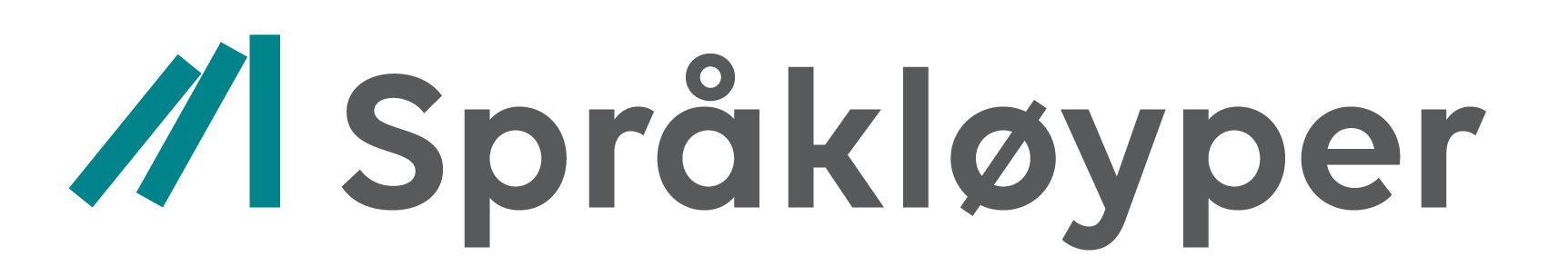 
Lesing som grunnleggjande ferdigheit
Lesing som grunnleggjande ferdigheit
Lesing som grunnleggjande ferdigheit
Lesing som grunnleggjande ferdigheit
Lesing som grunnleggjande ferdigheit
Lesing som grunnleggjande ferdigheitI kor stor grad meiner du at leseopplæringa ved din skule er kjenneteikna av at lærarane:I kor stor grad meiner du at leseopplæringa ved din skule er kjenneteikna av at lærarane:I kor stor grad meiner du at leseopplæringa ved din skule er kjenneteikna av at lærarane:I kor stor grad meiner du at leseopplæringa ved din skule er kjenneteikna av at lærarane:I kor stor grad meiner du at leseopplæringa ved din skule er kjenneteikna av at lærarane:I kor stor grad meiner du at leseopplæringa ved din skule er kjenneteikna av at lærarane:arbeider med å vekke elevane sitt engasjement og førforståing (motivasjon og førlesingsaktivitetar)?arbeider med å vekke elevane sitt engasjement og førforståing (motivasjon og førlesingsaktivitetar)?arbeider med å vekke elevane sitt engasjement og førforståing (motivasjon og førlesingsaktivitetar)?arbeider med å vekke elevane sitt engasjement og førforståing (motivasjon og førlesingsaktivitetar)?arbeider med å vekke elevane sitt engasjement og førforståing (motivasjon og førlesingsaktivitetar)?arbeider med å vekke elevane sitt engasjement og førforståing (motivasjon og førlesingsaktivitetar)?123456arbeider med å utvikle elevane sitt språk og vokabular (fagord, skulespråk, klasseromsdialog)?arbeider med å utvikle elevane sitt språk og vokabular (fagord, skulespråk, klasseromsdialog)?arbeider med å utvikle elevane sitt språk og vokabular (fagord, skulespråk, klasseromsdialog)?arbeider med å utvikle elevane sitt språk og vokabular (fagord, skulespråk, klasseromsdialog)?arbeider med å utvikle elevane sitt språk og vokabular (fagord, skulespråk, klasseromsdialog)?arbeider med å utvikle elevane sitt språk og vokabular (fagord, skulespråk, klasseromsdialog)?123456arbeider med avkodingsferdigheiter og leseflyt?arbeider med avkodingsferdigheiter og leseflyt?arbeider med avkodingsferdigheiter og leseflyt?arbeider med avkodingsferdigheiter og leseflyt?arbeider med avkodingsferdigheiter og leseflyt?arbeider med avkodingsferdigheiter og leseflyt?123456arbeider med å gi elevane strategiar for leseforståing?arbeider med å gi elevane strategiar for leseforståing?arbeider med å gi elevane strategiar for leseforståing?arbeider med å gi elevane strategiar for leseforståing?arbeider med å gi elevane strategiar for leseforståing?arbeider med å gi elevane strategiar for leseforståing?123456Skriving som grunnleggjande ferdigheitSkriving som grunnleggjande ferdigheitSkriving som grunnleggjande ferdigheitSkriving som grunnleggjande ferdigheitSkriving som grunnleggjande ferdigheitSkriving som grunnleggjande ferdigheitI kor stor grad meiner du at skriveopplæringa ved din skule er kjenneteikna av at lærarane:I kor stor grad meiner du at skriveopplæringa ved din skule er kjenneteikna av at lærarane:I kor stor grad meiner du at skriveopplæringa ved din skule er kjenneteikna av at lærarane:I kor stor grad meiner du at skriveopplæringa ved din skule er kjenneteikna av at lærarane:I kor stor grad meiner du at skriveopplæringa ved din skule er kjenneteikna av at lærarane:I kor stor grad meiner du at skriveopplæringa ved din skule er kjenneteikna av at lærarane:lar elevane bruke skriving som reiskap for læring og kunnskapsutvikling og gir eksplisitt skriveopplæring (tenkeskriving og presentasjonsskriving)?lar elevane bruke skriving som reiskap for læring og kunnskapsutvikling og gir eksplisitt skriveopplæring (tenkeskriving og presentasjonsskriving)?lar elevane bruke skriving som reiskap for læring og kunnskapsutvikling og gir eksplisitt skriveopplæring (tenkeskriving og presentasjonsskriving)?lar elevane bruke skriving som reiskap for læring og kunnskapsutvikling og gir eksplisitt skriveopplæring (tenkeskriving og presentasjonsskriving)?lar elevane bruke skriving som reiskap for læring og kunnskapsutvikling og gir eksplisitt skriveopplæring (tenkeskriving og presentasjonsskriving)?lar elevane bruke skriving som reiskap for læring og kunnskapsutvikling og gir eksplisitt skriveopplæring (tenkeskriving og presentasjonsskriving)?123456lar elevane skrive tekstar i ulike fag og på faga sine premissar?lar elevane skrive tekstar i ulike fag og på faga sine premissar?lar elevane skrive tekstar i ulike fag og på faga sine premissar?lar elevane skrive tekstar i ulike fag og på faga sine premissar?lar elevane skrive tekstar i ulike fag og på faga sine premissar?lar elevane skrive tekstar i ulike fag og på faga sine premissar?123456leier elevane gjennom heilskaplege og meiningsfylte skriveprosessar (skrivefasar, skrivestrategiar, skrivetrekanten, gode skriveoppgåver)?leier elevane gjennom heilskaplege og meiningsfylte skriveprosessar (skrivefasar, skrivestrategiar, skrivetrekanten, gode skriveoppgåver)?leier elevane gjennom heilskaplege og meiningsfylte skriveprosessar (skrivefasar, skrivestrategiar, skrivetrekanten, gode skriveoppgåver)?leier elevane gjennom heilskaplege og meiningsfylte skriveprosessar (skrivefasar, skrivestrategiar, skrivetrekanten, gode skriveoppgåver)?leier elevane gjennom heilskaplege og meiningsfylte skriveprosessar (skrivefasar, skrivestrategiar, skrivetrekanten, gode skriveoppgåver)?leier elevane gjennom heilskaplege og meiningsfylte skriveprosessar (skrivefasar, skrivestrategiar, skrivetrekanten, gode skriveoppgåver)?123456støttar elevane si skriving på ulike måtsr gjennom heile skriveprosessen (modelltekstar, skriverammer, samtale om tekst osv.)?støttar elevane si skriving på ulike måtsr gjennom heile skriveprosessen (modelltekstar, skriverammer, samtale om tekst osv.)?støttar elevane si skriving på ulike måtsr gjennom heile skriveprosessen (modelltekstar, skriverammer, samtale om tekst osv.)?støttar elevane si skriving på ulike måtsr gjennom heile skriveprosessen (modelltekstar, skriverammer, samtale om tekst osv.)?støttar elevane si skriving på ulike måtsr gjennom heile skriveprosessen (modelltekstar, skriverammer, samtale om tekst osv.)?støttar elevane si skriving på ulike måtsr gjennom heile skriveprosessen (modelltekstar, skriverammer, samtale om tekst osv.)?123456Begynnaropplæring Begynnaropplæring Begynnaropplæring Begynnaropplæring Begynnaropplæring Begynnaropplæring I kor stor grad meiner du at begynnaropplæringa ved din skule er kjenneteikna av at lærarane:I kor stor grad meiner du at begynnaropplæringa ved din skule er kjenneteikna av at lærarane:I kor stor grad meiner du at begynnaropplæringa ved din skule er kjenneteikna av at lærarane:I kor stor grad meiner du at begynnaropplæringa ved din skule er kjenneteikna av at lærarane:I kor stor grad meiner du at begynnaropplæringa ved din skule er kjenneteikna av at lærarane:I kor stor grad meiner du at begynnaropplæringa ved din skule er kjenneteikna av at lærarane:jobbar målretta med leseopplæring (lesestimulering, leseformidling, rettleia lesing)?jobbar målretta med leseopplæring (lesestimulering, leseformidling, rettleia lesing)?jobbar målretta med leseopplæring (lesestimulering, leseformidling, rettleia lesing)?jobbar målretta med leseopplæring (lesestimulering, leseformidling, rettleia lesing)?jobbar målretta med leseopplæring (lesestimulering, leseformidling, rettleia lesing)?jobbar målretta med leseopplæring (lesestimulering, leseformidling, rettleia lesing)?123456organiserer varierte arbeidsmåtar i begynnaropplæringa (eks. stasjonsundervisning og drama)?organiserer varierte arbeidsmåtar i begynnaropplæringa (eks. stasjonsundervisning og drama)?organiserer varierte arbeidsmåtar i begynnaropplæringa (eks. stasjonsundervisning og drama)?organiserer varierte arbeidsmåtar i begynnaropplæringa (eks. stasjonsundervisning og drama)?organiserer varierte arbeidsmåtar i begynnaropplæringa (eks. stasjonsundervisning og drama)?organiserer varierte arbeidsmåtar i begynnaropplæringa (eks. stasjonsundervisning og drama)?123456legg til rette for elevane si skriving frå skulestart (rammer for skriving, fagskriving  og ulike arbeidsmåtar)? legg til rette for elevane si skriving frå skulestart (rammer for skriving, fagskriving  og ulike arbeidsmåtar)? legg til rette for elevane si skriving frå skulestart (rammer for skriving, fagskriving  og ulike arbeidsmåtar)? legg til rette for elevane si skriving frå skulestart (rammer for skriving, fagskriving  og ulike arbeidsmåtar)? legg til rette for elevane si skriving frå skulestart (rammer for skriving, fagskriving  og ulike arbeidsmåtar)? legg til rette for elevane si skriving frå skulestart (rammer for skriving, fagskriving  og ulike arbeidsmåtar)? 123456jobbar målretta med bokstavopplæring (progresjon, bokstavforming, metodevalg)? jobbar målretta med bokstavopplæring (progresjon, bokstavforming, metodevalg)? jobbar målretta med bokstavopplæring (progresjon, bokstavforming, metodevalg)? jobbar målretta med bokstavopplæring (progresjon, bokstavforming, metodevalg)? jobbar målretta med bokstavopplæring (progresjon, bokstavforming, metodevalg)? jobbar målretta med bokstavopplæring (progresjon, bokstavforming, metodevalg)? 123456kan identifisere og følge opp elevar som har stagnert eller er komme til kort i den første lese- og skriveopplæringa?kan identifisere og følge opp elevar som har stagnert eller er komme til kort i den første lese- og skriveopplæringa?kan identifisere og følge opp elevar som har stagnert eller er komme til kort i den første lese- og skriveopplæringa?kan identifisere og følge opp elevar som har stagnert eller er komme til kort i den første lese- og skriveopplæringa?kan identifisere og følge opp elevar som har stagnert eller er komme til kort i den første lese- og skriveopplæringa?kan identifisere og følge opp elevar som har stagnert eller er komme til kort i den første lese- og skriveopplæringa?123456